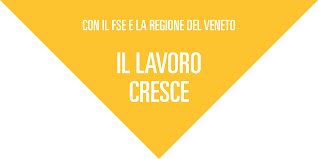 Iscrizione al corso748-0001-256-2020Work Experience per l’ingresso nella professione di Progettista meccanicoLa/Il sottoscritto (nome)________________________________(cognome)_____________________________recapito/cell.___________________________e-mail ________________________________Il corso è stato approvato con DDR 813 del 5 novembre 2020 dalla Regione Veneto.intendeiscriversi alle selezioni previste fino al 10/12/2020 per il corso Work Experience per l’ingresso nella professione di Progettista meccanico.Allego alla presente domanda i seguenti documenti in corso di validità:Carta d’identità e Codice FiscaleDichiarazione di Immediata Disponibilità rilasciata dal Centro per l’ImpiegoSE percettore di sostegno al redditodocumento di Indennità NaspiCV aggiornatoI documenti sopra elencati, vanno inoltrati via mail all’indirizzo formazioneadulti@fomg.it entro e non oltre il 10/12/2020, insieme alla seguente domanda di iscrizione firmata.       _ _ _ _ _ _ _ _ _ _ _ _ _ _ _ _ _ _ _ _ _ _ _ _ _ _ Dichiaro inoltre che io sottoscritto□ Sono disoccupato/a da____________________. (Mi impegno a fornire il certificato dello stato di disoccupazione rilasciato dal Centro per l’Impiego)□ Sono a conoscenza che ciascun destinatario può svolgere un’unica esperienza di Work Experience presso la stessa impresa indipendentemente dal profilo professionale, dal progetto formativo e dalla collocazione temporale._ _ _ _ _ _ _ _ _ _ _ _ _ _ _ _ _ _ _ _ _ _ _ _ _ _ _ Il sottoscritto ha preso visione del trattamento dei dati personali sul sito www.fomg.it ed esprime il consenso autorizzativo alla Fondazione Opera Monte Grappa ai sensi del Regolamento UE 2016/679 del Parlamento Europeo e del Consiglio del 27.4.2016.Data e luogo_________________________Firma leggibile del dichiarante__________________________											pg.1REQUISITI Soggetti disoccupati o inoccupati di età superiore ai 30 anni con domicilio o residenza nella Regione del Veneto. Beneficiari e non di prestazioni di sostegno al reddito. Per la partecipazione alla selezione è necessario aver conseguito almeno il titolo di qualifica professionale in area tecnica.Titoli e requisiti che costituiscono priorità nella selezione:-aver maturato esperienza lavorativa significativa in aziende meccaniche e metalmeccaniche:-possessori del titolo di Perito Meccanico oppure Laurea triennale, specialistica, magistrale v.o. negli indirizzi delle varie facoltà di ingegneria.INDENNITA’ DI PARTECIPAZIONE Il corso è completamente gratuito e, per coloro che non percepiscono alcun sostegno al reddito, per il periodo di tirocinio sarà corrisposta un’indennità di frequenza di € 3,00/ora per ogni ora frequentata.Per l’ottenimento dell’indennità è obbligatoria la frequenza di almeno il 70% del monte ore delle attività formative e del tirocinio,singolarmente considerate.OBIETTIVI FORMATIVI:Il corso intende formare la figura del PROGETTISTA MECCANICO così come descritta dal repertorio regionale: figura professionale che idea e sviluppa prodotti o componenti meccanici definendone le caratteristiche funzionali e tecniche, recepisce le richieste di nuovi prodotti o innovazioni di quelli esistenti; ne riconosce i possibili ambiti applicativi; identifica le caratteristiche tecnologiche ed economiche; valuta i costi del ciclo produttivo in termini di competitività; identifica i requisiti di messa in produzione del prodotto meccanico e le relative condizioni di fabbricazione.POSTI DISPONIBILI15PROGRAMMA DEL CORSO:200 ore di intervento formativo:- costruzione e sviluppo prodotto - progettazione tecnica 3d - analisi prodotto - prototipazione solida - inglese tecnico- direttiva macchine e norme tecnicheUtilizzo software di progettazione tecnica Inventor e SolidEdge.480 ore di Stage presso aziende del territorio (province TV - PD - VI)8 ore di Orientamento al ruolo 18 ore di Accompagnamento al tirocinio La sede di svolgimento delle attività sarà in via Schallstadt 55 a Rosà (VI) e in Piazza San Pietro, 9 a Fonte (TV)ATTESTATO RILASCIATO PREVIO SUPERAMENTO DELLA PROVA FINALE RDA - Attestato dei risultati di apprendimento Riferimento standard professionali “Progettista Meccanico” come da RRSP della Regione Veneto.Per l’ottenimento dell’attestato finale è obbligatoria la frequenza di almeno il 70% del monte ore delle attività formative e del tirocinio, singolarmente considerate.INFORMAZIONI 3921630101 o 3791359017Per presa visioneFirma leggibile del dichiarante__________________________					pg.2